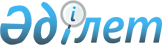 Об утверждении профессионального стандарта в хлопководческой деятельности
					
			Утративший силу
			
			
		
					Приказ Министра сельского хозяйства Республики Казахстан от 21 января 2014 года № 20/35. Зарегистрирован в Министерстве юстиции Республики Казахстан 21 мая 2014 года № 9444. Утратил силу приказом Министра сельского хозяйства Республики Казахстан от 20 декабря 2020 года № 393.
      Сноска. Утратил силу приказом Министра сельского хозяйства РК от 20.12.2020 № 393 (вводится в действие по истечении десяти календарных дней после дня его первого официального опубликования).
      В соответствии с пунктом 3 статьи 138-5 Трудового кодекса Республики Казахстан от 15 мая 2007 года и постановлением Правительства Республики Казахстан от 29 апреля 2013 года № 406 "Об утверждении распределения и Правил использования средств на разработку профессиональных стандартов на 2013 год", ПРИКАЗЫВАЮ:
      1. Утвердить профессиональный стандарт в хлопководческой деятельности.
      2. Департаменту земледелия (Буць А.А.) принять меры к внедрению профессионального стандарта в порядке, установленном законодательством Республики Казахстан.
      3. Управлению социальной политики (Лепешко С.С.) обеспечить в установленном законодательством порядке государственную регистрацию настоящего приказа в Министерстве юстиции Республики Казахстан и его официальное опубликование.
      4. Контроль за исполнением настоящего приказа возложить на Управление социальной политики (Лепешко С.С.).
      5. Настоящий приказ вводится в действие по истечении десяти календарных дней со дня первого официального опубликования. Профессиональный стандарт в
хлопководческой деятельности
1. Общие положения
      1. Профессиональный стандарт в хлопководческой деятельности (далее - ПС) предназначен для:
      1) регулирования взаимодействия трудовой сферы и сферы профессионального образования;
      2) регламентации требований для разработки программ подготовки, повышения квалификации и профессиональной переподготовки;
      3) регламентации требований для оценки компетенций работников при аттестации и сертификации персонала;
      4) выработки единых требований к содержанию профессиональной деятельности, обновления квалификационных требований, отвечающих современным потребностям рынка труда;
      5) решения широкого круга задач в области управления персоналом;
      6) разработки образовательных стандартов, учебных планов, модульных учебных программ, а также разработки соответствующих учебно-методических материалов;
      7) проведения оценки профессиональной подготовленности и подтверждения соответствия квалификации специалистов.
      2. Основными пользователями ПС являются:
      1) выпускники организаций образования, работники;
      2) руководители и работники организаций, руководители и специалисты подразделений управления персоналом организаций;
      3) специалисты, разрабатывающие образовательные программы;
      4) специалисты в области оценки профессиональной подготовленности и подтверждения соответствия квалификации специалистов.
      3. На основе ПС могут разрабатываться внутренние, корпоративные стандарты организаций на функциональные модели деятельности, должности, повышение квалификации, аттестацию работников, систему стимулирования труда и другие.
      4. В настоящем ПС применяются следующие термины и определения:
      1) квалификация – степень профессиональной подготовленности работника к выполнению конкретного вида работы;
      2) квалификационный уровень/уровень квалификации – уровень требований к квалификации (компетенциям) работника, отражающий сложность, самостоятельность и ответственность выполняемых работ;
      3) предмет труда – предмет, на который направлены действия работника с целью создания продукта при помощи определенных средств труда;
      4) средства труда – средства, используемые работником для преобразования предмета труда из исходного состояния в продукт;
      5) вид трудовой деятельности – составная часть области профессиональной деятельности, сформированная целостным набором трудовых функций и необходимых для их выполнения компетенций;
      6) трудовая функция – интегрированный и относительно автономный набор трудовых действий, определяемых бизнес-процессом и предполагающий наличие необходимых компетенций для их выполнения в рамках конкретного вида трудовой деятельности;
      7) область профессиональной деятельности – совокупность видов трудовой деятельности отрасли, имеющая общую интеграционную основу (аналогичные или близкие назначение, объекты, технологии, в том числе средства труда) и предполагающая схожий набор трудовых функций и компетенций для их выполнения;
      8) ПС – стандарт, определяющий в конкретной области профессиональной деятельности требования к уровню квалификации, компетенций, содержанию, качеству и условиям труда;
      9) единица ПС – структурный элемент ПС, содержащий развернутую характеристику конкретной трудовой функции, которая является целостной, завершенной, относительно автономной и значимой для данного вида трудовой деятельности;
      10) профессия – основной род занятий трудовой деятельности человека, требующий определенных знаний, умений и практических навыков, приобретаемых в результате специальной подготовки и подтверждаемых соответствующими документами об образовании;
      11) компетенция – способность работника применять в профессиональной деятельности знания и умения;
      12) должность – структурная единица работодателя, на которую возложен круг должностных полномочий и должностных обязанностей;
      13) задача – совокупность действий, связанных с реализацией трудовой функции и достижением результата с использованием конкретных предметов и средств труда;
      14) отрасль – совокупность предприятий и организаций, для которых характерна общность выпускаемой продукции, технологии производства, основных фондов и профессиональных навыков работающих;
      15) отраслевая рамка квалификаций (далее - ОРК) – структурированное описание квалификационных уровней, признаваемых в отрасли;
      16) национальная рамка квалификаций (далее - НРК) – структурированное описание квалификационных уровней, признаваемых на рынке труда;
      17) функциональная карта – структурированное описание трудовых функций и задач, выполняемых работником определенного вида деятельности в рамках той или иной области профессиональной деятельности. 2. Паспорт ПС
      5. Вид экономической деятельности (область профессиональной деятельности) Государственный классификатор Республики Казахстан 03-2007: 01.11 Выращивание зерновых культур (за исключением риса), бобовых культур и масличных семян, 01.16 Выращивание волокнистых прядильных культур, 01.29 Выращивание прочих многолетних культур, 01.63 Виды сельскохозяйственной деятельности после сбора урожая.
      6. Основная цель вида экономической (области профессиональной) деятельности: Развитие хлопковой отрасли, повышение конкурентоспособности хлопка на основе внедрения научно-обоснованных технологий, технического регулирования и индустриализации хлопководства, его интеграции с текстильной и пищевой промышленностью.
      ПС устанавливает в области хлопководческой деятельности, требования к содержанию, качеству, условиям труда, квалификации и компетенции работников.
      7. Виды деятельности, профессии, квалификационные уровни определены в Приложении 1 к настоящему ПС.
      Требования стандарта относятся к видам деятельности и следующим профессиям данной области:
      выгружальщик хлопка;
      прессовщик сырья и волокна;
      загрузчик сырья;
      сортировщик сырья и волокна;
      чистильщик оборудования;
      оператор линтерного оборудования;
      оператор джинного оборудования;
      оператор сушильного оборудования;
      протравщик хлопковых семян;
      наладчик технологического оборудования. 3. Карточка видов трудовой деятельности (профессий)
Параграф 1. Выгружальщик хлопка
      8. Квалификационный уровень по ОРК – 3.
      9. Возможные наименования должностей: выгружальщик хлопка.
      10. Профессия "выгружальщик хлопка" обязывает субъекта знать и уметь выполнять задачи, связанные с реализацией основной функции: выгрузка сырого хлопка и подача его на транспортер.
      11. Связь с действующими нормативными документами указана в таблице 1 Приложения 2 к настоящему ПС.
      12. Требования к условиям труда, образованию и опыту работы выгружальщика хлопка приведены в таблице 2 Приложения 2 к настоящему ПС.
      13. Перечень единиц ПС, определяющий трудовые функции, выполняемые выгружальщиком хлопка, указан в таблице 3 Приложения 2 к настоящему ПС.
      14. Описание единиц ПС и трудовые действия, выполняемые выгружальщиком хлопка, приведены в таблице 4 Приложения 2 к настоящему ПС.
      15. Требования к компетенции выгружальщика хлопка указаны в таблице 5 Приложения 2 к настоящему ПС. Параграф 2. Прессовщик сырья и волокна
      16. Квалификационный уровень по ОРК – 2-4.
      17. Возможные наименования должностей: прессовщик сырья и волокна.
      18. Профессия "прессовщик сырья и волокна" обязывает субъекта знать и уметь выполнять задачи, связанные с реализацией основной функции: прессование хлопка.
      19. Связь с действующими нормативными документами указана в таблице 1 Приложения 3 к настоящему ПС.
      20. Требования к условиям труда, образованию и опыту работы прессовщика сырья и волокна приведены в таблице 2 Приложения 3 к настоящему ПС.
      21. Перечень единиц ПС, определяющий трудовые функции, выполняемые прессовщиком сырья и волокна, указан в таблице 3 Приложения 3 к настоящему ПС.
      22. Описание единиц ПС и трудовые действия, выполняемые прессовщиком сырья и волокна, приведены в таблице 4 Приложения 3 к настоящему ПС.
      23. Требования к компетенции прессовщика сырья и волокна указаны в таблицах 5, 6, 7 Приложения 3 к настоящему ПС. Параграф 3. Загрузчик сырья
      24. Квалификационный уровень по ОРК – 2-3.
      25. Возможные наименования должностей: загрузчик сырья.
      26. Профессия "загрузчик сырья" обязывает субъекта знать и уметь выполнять задачи, связанные с реализацией основной функции: загрузка хлопка-сырца.
      27. Связь с действующими нормативными документами указана в таблице 1 Приложения 4 к настоящему ПС.
      28. Требования к условиям труда, образованию и опыту работы загрузчика сырья приведены в таблице 2 Приложения 4 к настоящему ПС.
      29. Перечень единиц ПС, определяющий трудовые функции, выполняемые загрузчиком сырья, указан в таблице 3 Приложения 4 к настоящему ПС.
      30. Описание единиц ПС и трудовые действия, выполняемые загрузчиком сырья, приведены в таблице 4 Приложения 4 к настоящему ПС.
      31. Требования к компетенции загрузчика сырья указаны в таблицах 5, 6 Приложения 4 к настоящему ПС. Параграф 4. Сортировщик сырья и волокна
      32. Квалификационный уровень по ОРК – 2-3.
      33. Возможные наименования должностей: сортировщик сырья и волокна.
      34. Профессия "сортировщик сырья и волокна" обязывает субъекта знать и уметь выполнять задачи, связанные с реализацией основной функции: сортировка сырья.
      35. Связь с действующими нормативными документами указана в таблице 1 Приложения 5 к настоящему ПС.
      36. Требования к условиям труда, образованию и опыту работы сортировщик сырья и волокна приведены в таблице 2 Приложения 5 к настоящему ПС.
      37. Перечень единиц ПС, определяющий трудовые функции, выполняемые сортировщиком сырья и волокна, указан в таблице 3 Приложения 5 к настоящему ПС.
      38. Описание единиц ПС и трудовые действия, выполняемые сортировщиком сырья и волокна, приведены в таблице 4 Приложения 5 к настоящему ПС.
      39. Требования к компетенции сортировщика сырья и волокна указаны в таблицах 5, 6 Приложения 5 к настоящему ПС. Параграф 5. Чистильщик оборудования
      40. Квалификационный уровень по ОРК – 2-3.
      41. Возможные наименования должностей: чистильщик оборудования.
      42. Профессия "чистильщик оборудования" обязывает субъекта знать и уметь выполнять задачи, связанные с реализацией основной функции: чистка сушильно-очистительного цеха.
      43. Связь с действующими нормативными документами указана в таблице 1 Приложения 6 к настоящему ПС.
      44. Требования к условиям труда, образованию и опыту работы чистильщика оборудования приведены в таблице 2 Приложения 6 к настоящему ПС.
      45. Перечень единиц ПС, определяющий трудовые функции, выполняемые чистильщиком оборудования, указан в таблице 3 Приложения 6 к настоящему ПС.
      46. Описание единиц ПС и трудовые действия, выполняемые чистильщиком оборудования, приведены в таблице 4 Приложения 6 к настоящему ПС.
      47. Требования к компетенции чистильщика оборудования указаны в таблице 5, 6 Приложения 6 к настоящему ПС. Параграф 6. Оператор линтерного оборудования
      48. Квалификационный уровень по ОРК – 3.
      49. Возможные наименования должностей: оператор линтерного оборудования.
      50. Профессия "оператор линтерного оборудования" обязывает субъекта знать и уметь выполнять задачи, связанные с реализацией основной функции: ведение процесса линтерования семян на линтерах.
      51. Связь с действующими нормативными документами указана в таблице 1 Приложения 7 к настоящему ПС.
      52. Требования к условиям труда, образованию и опыту работы оператора линтерного оборудования приведены в таблице 2 Приложения 7 к настоящему ПС.
      53. Перечень единиц ПС, определяющий трудовые функции, выполняемые оператором линтерного оборудования, указан в таблице 3 Приложения 7 к настоящему ПС.
      54. Описание единиц ПС и трудовые действия, выполняемые оператором линтерного оборудования, приведены в таблице 4 Приложения 7 к настоящему ПС.
      55. Требования к компетенции оператора линтерного оборудования указаны в таблице 5 Приложения 7 к настоящему ПС. Параграф 7. Оператор джинного оборудования
      56. Квалификационный уровень по ОРК – 3.
      57. Возможные наименования должностей: оператор джинного оборудования.
      58. Профессия "оператор джинного оборудования" обязывает субъекта знать и уметь выполнять задачи, связанные с реализацией основной функции: ведение процесса джинирования хлопка-сырца.
      59. Связь с действующими нормативными документами указана в таблице 1 Приложения 8 к настоящему ПС.
      60. Требования к условиям труда, образованию и опыту работы оператора джинного оборудования приведены в таблице 2 Приложения 8 к настоящему ПС.
      61. Перечень единиц ПС, определяющий трудовые функции, выполняемые оператором джинного оборудования, указан в таблице 3 Приложения 8 к настоящему ПС.
      62. Описание единиц ПС и трудовые действия, выполняемые оператором джинного оборудования, приведены в таблице 4 Приложения 8 к настоящему ПС.
      63. Требования к компетенции оператора джинного оборудования указаны в таблице 5 Приложения 8 к настоящему ПС. Параграф 8. Оператор сушильного оборудования
      64. Квалификационный уровень по ОРК – 3.
      65. Возможные наименования должностей: оператор сушильного оборудования.
      66. Профессия "оператор сушильного оборудования" обязывает субъекта знать и уметь выполнять задачи, связанные с реализацией основной функции: выполнение работ по сушке мокрых снопов сырья.
      67. Связь с действующими нормативными документами указана в таблице 1 Приложения 9 к настоящему ПС.
      68. Требования к условиям труда, образованию и опыту работы оператора сушильного оборудования приведены в таблице 2 Приложения 9 к настоящему ПС.
      69. Перечень единиц ПС, определяющий трудовые функции, выполняемые оператором сушильного оборудования, указан в таблице 3 Приложения 9 к настоящему ПС.
      70. Описание единиц ПС и трудовые действия, выполняемые оператором сушильного оборудования, приведены в таблице 4 Приложения 9 к настоящему ПС.
      71. Требования к компетенции оператора сушильного оборудования указаны в таблицах 5 Приложения 9 к настоящему ПС.  Параграф 9. Протравщик хлопковых семян
      72. Квалификационный уровень по ОРК – 2-3.
      73. Возможные наименования должностей: протравщик хлопковых семян.
      74. Профессия "протравщик хлопковых семян" обязывает субъекта знать и уметь выполнять задачи, связанные с реализацией основной функции: протравливание хлопковых посевных семян.
      75. Связь с действующими нормативными документами указана в таблице 1 Приложения 10 к настоящему ПС.
      76. Требования к условиям труда, образованию и опыту работы: протравщика хлопковых семян приведены в таблице 2 Приложения 10 к настоящему ПС.
      77. Перечень единиц ПС, определяющий трудовые функции, выполняемые протравщиком хлопковых семян, указан в таблице 3 Приложения 10 к настоящему ПС.
      78. Описание единиц ПС и трудовые действия, выполняемые протравщиком хлопковых семян, приведены в таблице 4 Приложения 10 к настоящему ПС.
      79. Требования к компетенции протравщика хлопковых семян указаны в таблице 5, 6 Приложения 10 к настоящему ПС. Параграф 10. Наладчик технологического оборудования
      80. Квалификационный уровень по ОРК –3- 4.
      81. Возможные наименования должностей: наладчик технологического оборудования.
      82. Профессия "наладчик технологического оборудования" обязывает субъекта знать и уметь выполнять задачи, связанные с реализацией основной функции: наладка и текущий ремонт оборудования.
      83. Связь с действующими нормативными документами указана в таблице 1 Приложения 11 к настоящему ПС.
      84. Требования к условиям труда, образованию и опыту работы наладчика технологического оборудования приведены в таблице 2 Приложения 11 к настоящему ПС.
      85. Перечень единиц ПС, определяющий трудовые функции, выполняемые наладчиком технологического оборудования, указан в таблице 3 Приложения 11 к настоящему ПС.
      86. Описание единиц профессионального стандарта и трудовые действия, выполняемые наладчиком технологического оборудования, приведены в таблице 4 Приложения 11 к настоящему ПС.
      87. Требования к компетенции наладчика технологического оборудования указаны в таблице 5, 6 Приложения 11 к настоящему ПС. 4. Разработчики ПС
      88. Разработчиком ПС является Министерство сельского хозяйства Республики Казахстан.
      89. Лист согласования, экспертиза и регистрация ПС приведены в приложении 12 к настоящему ПС.
      Виды деятельности, профессии, квалификационные уровни
      Таблица 1. Связь с действующими нормативными документами
      Таблица 2. Требования к условиям труда, образованию и опыту
                         работы выгружальщика хлопка
      Таблица 3. Перечень единиц ПС, определяющий трудовые функции,
                         выполняемые выгружальщиком хлопка
      Таблица 4. Описание единиц ПС, выполняемых выгружальщиком
                                    хлопка
      Таблица 5. Требования к компетенциям выгружальщика хлопка
                        3-го квалификационного уровня ОРК
      Таблица 1. Связь с действующими нормативными документами
      Таблица 2. Требования к условиям труда, образованию и опыту
                        работы прессовщика сырья и волокна
      Таблица 3. Перечень единиц ПС, определяющий трудовые функции,
                       выполняемые прессовщиком сырья и волокна
      Таблица 4. Описание единиц ПС, выполняемых прессовщиком сырья и
                                    волокна
      Таблица 5. Требования к компетенциям прессовщика сырья и
                 волокна 2-го квалификационного уровня ОРК
      Таблица 6. Требования к компетенциям прессовщика сырья и
                  волокна 3-го квалификационного уровня ОРК
      Таблица 7. Требования к компетенциям прессовщика сырья и
                  волокна 4-го квалификационного уровня ОРК
      Таблица 1.Связь с действующими нормативными документами
      Таблица 2. Требования к условиям труда, образованию и опыту
                         работы загрузчика сырья
      Таблица 3. Перечень единиц ПС, определяющий трудовые функции,
                        выполняемые загрузчиком сырья
      Таблица 4. Описание единиц ПС, выполняемых загрузчиком сырья
      Таблица 5. Требования к компетенциям загрузчика сырья
                       2-го квалификационного уровня ОРК
      Таблица 6. Требования к компетенциям загрузчика сырья
                      3-го квалификационного уровня ОРК
      Таблица 1. Связь с действующими нормативными документами
      Таблица 2.Требования к условиям труда, образованию и опыту
                    работы сортировщика сырья и волокна
      Таблица 3. Перечень единиц ПС, определяющий трудовые функции,
                     выполняемые сортировщиком сырья и волокна
      Таблица 4. Описание единиц ПС, выполняемых сортировщиком сырья
                                    и волокна
      Таблица 5. Требования к компетенциям сортировщика
                     2-го квалификационного уровня ОРК
      Таблица 6. Требования к компетенциям сортировщика
                   3-го квалификационного уровня ОРК
      Таблица 1. Связь с действующими нормативными документами
      Таблица 2.Требования к условиям труда, образованию и опыту
                       работы чистильщика оборудования
      Таблица 3. Перечень единиц ПС, определяющий трудовые функции,
                      выполняемые чистильщиком оборудования
      Таблица 4. Описание единиц ПС, выполняемых чистильщиком
                                 оборудования
      Таблица 5. Требования к компетенциям чистильщика оборудования
                       2-го квалификационного уровня ОРК
      Таблица 6. Требования к компетенциям чистильщика оборудования
                          3-го квалификационного уровня ОРК
      Таблица 1. Связь с действующими нормативными документами
      Таблица 2.Требования к условиям труда, образованию и опыту работы оператора линтерного оборудования
      Таблица 3. Перечень единиц ПС, определяющий трудовые функции,
                  выполняемые оператором линтерного оборудования
      Таблица 4. Описание единиц ПС, выполняемых оператором
                          линтерного оборудования
      Таблица 5. Требования к компетенциям оператора линтерного
                  оборудования 3-го квалификационного уровня ОРК
      Таблица 1. Связь с действующими нормативными документами
      Таблица 2.Требования к условиям труда, образованию и опыту
                    работы оператора джинного оборудования
      Таблица 3. Перечень единиц ПС, определяющий трудовые функции,
                     выполняемые оператором джинного оборудования
      Таблица 4. Описание единиц ПС, выполняемых оператором джинного
                                      оборудования
      Таблица 5. Требования к компетенциям оператора джинного
                 оборудования 3-го квалификационного уровня ОРК
      Таблица 1. Связь с действующими нормативными документами
      Таблица 2.Требования к условиям труда, образованию и опыту
                   работы оператора сушильного оборудования
      Таблица 3. Перечень единиц ПС, определяющий трудовые функции,
                  выполняемые оператором сушильного оборудования
      Таблица 4. Описание единиц ПС, выполняемых оператором
                          сушильного оборудования
      Таблица 5. Требования к компетенциям оператора сушильного
                 оборудования 3-го квалификационного уровня ОРК
      Таблица 1. Связь с действующими нормативными документами
      Таблица 2.Требования к условиям труда, образованию и опыту
                       работы протравщика хлопковых семян
      Таблица 3. Перечень единиц ПС, определяющий трудовые функции,
                   выполняемые протравщиком хлопковых семян
      Таблица 4. Описание единиц ПС, выполняемых протравщиком
                               хлопковых семян
      Таблица 5. Требования к компетенциям протравщика хлопковых
                     семян 2-го квалификационного уровня ОРК
      Таблица 6. Требования к компетенциям протравщика хлопковых
                    семян 3-го квалификационного уровня ОРК
      Таблица 1. Связь с действующими нормативными документами
      Таблица 2.Требования к условиям труда, образованию и опыту
                работы наладчика технологического оборудования
      Таблица 3. Перечень единиц ПС, определяющий трудовые функции,
                 выполняемые наладчиком технологического оборудования
      Таблица 4. Описание единиц ПС, выполняемых наладчиком
                     технологического оборудования
      Таблица 5. Требования к компетенциям наладчика технологического
                   оборудования 3-го квалификационного уровня ОРК
      Таблица 6. Требования к компетенциям наладчика технологического
                  оборудования 4-го квалификационного уровня ОРК
                                   Лист согласования
      Настоящий ПС зарегистрирован
      Внесен в Реестр профессиональных стандартов рег. №
      Письмо (протокол) № ___________________________ Дата ________________
					© 2012. РГП на ПХВ «Институт законодательства и правовой информации Республики Казахстан» Министерства юстиции Республики Казахстан
				
Министр
А. Мамытбеков
Согласовано
Министр труда и
социальной защиты населения
Республики Казахстан
___________ Т. Дуйсенова
от 7 апрель 2014 годаУтвержден
приказом Министра
сельского хозяйства
Республики Казахстан
от 21 января 2014 года № 20/35Приложение 1
к профессиональному стандарту
в хлопководческой деятельности
№
п/п
Наименование вида деятельности
Наименование профессии с учетом тенденций рынка труда
Наименование профессии согласно государственному классификатору занятий Республики Казахстан 01-2005
Квалификационный уровень ОРК
1.
Хлопководческая деятельность
Выгружальщик хлопка
Выгружальщик хлопка
3
2.
Хлопководческая деятельность
Прессовщик сырья и волокна
Прессовщик сырья и волокна
2-4
3.
Хлопководческая деятельность
Загрузчик сырья
Загрузчик сырья
2-3
4.
Хлопководческая деятельность
Сортировщик сырья и волокна
Сортировщик сырья и волокна
2-3
5.
Хлопководческая деятельность
Чистильщик оборудования
Чистильщик оборудования
2-3
6.
Хлопководческая деятельность
Оператор линтерного оборудования
Оператор линтерного оборудования
3
7.
Хлопководческая деятельность
Оператор джинного оборудования
Оператор джинного оборудования
3
8.
Хлопководческая деятельность
Оператор сушильного оборудования
Оператор сушильного оборудования
3
9.
Хлопководческая деятельность
Протравщик хлопковых семян
Протравщик хлопковых семян
2-3
10.
Хлопководческая деятельность
Наладчик технологического оборудования (первичная обработка хлопка и лубяных культур)
Наладчик технологического оборудования (первичная обработка хлопка и лубяных культур)
3-4Приложение 2
к профессиональному стандарту
в хлопководческой деятельности
Государственный классификатор занятий Республики Казахстан (ГКЗ)
Государственный классификатор занятий Республики Казахстан (ГКЗ)
Базовая группа
7431 Выгружальщик хлопка
Единый тарифно-квалификационный справочник работ и профессий рабочих (ЕТКС)
Единый тарифно-квалификационный справочник работ и профессий рабочих (ЕТКС)
Выпуск, раздел ЕТКС
Выпуск 44, раздел 13. Производство ваты
Профессия по ЕТКС
Выгружальщик хлопка
Квалификационный
уровень ОРК
Разряды по ЕТКС
3
3
Возможные места работы по профессии (предприятия, организации)
Возможные места работы по профессии (предприятия, организации)
Сельскохозяйственные организации, государственные организации в хлопководческой деятельности
Сельскохозяйственные организации, государственные организации в хлопководческой деятельности
Вредные и опасные условия труда
Вредные и опасные условия труда
Работа в цеху, аллергия, пыль
Работа в цеху, аллергия, пыль
Особые условия допуска к работе
Особые условия допуска к работе
В соответствии с законодательством Республики Казахстан
В соответствии с законодательством Республики Казахстан
Квалификационный
уровень ОРК
Уровень профессионального образования и обучения
Уровень профессионального образования и обучения
Требуемый опыт работы
3
Практический опыт и/или профессиональная подготовка (курсы на базе организации образования по программам профессиональной подготовки до одного года или обучение на предприятии) при наличии общего среднего образования или технического и профессионального образования на базе основного среднего образования без практического опыта
Практический опыт и/или профессиональная подготовка (курсы на базе организации образования по программам профессиональной подготовки до одного года или обучение на предприятии) при наличии общего среднего образования или технического и профессионального образования на базе основного среднего образования без практического опыта
Не требуется
Шифр
трудовой функции
Наименование трудовой функции
(единицы профессионального стандарта
1
Выгрузка сырого хлопка и подача его на транспортер для дальнейшей обработки с одновременной отбраковкой непробеленного хлопка вручную и при помощи гидромонитора
2
Определение качества отбелки хлопка по внешнему виду; загрузка непробеленного хлопка в специальный чан для повторной обработки
3
Обслуживание транспортера, чистка чанов
Шифр трудовой функции
Предметы
труда
Средства
труда
Задачи
(трудовые действия)
1
Сырой хлопок
Транспортер, лопата
1-1) Выгружать; подавать на транспортер для дальнейшей обработки
2
Хлопок
Гидромонитор
2-1) Отбраковывать вручную и при помощи гидромонитора, загружать в специальный чан для повторной обработки
3
Чан
Специальный чан для обработки, очистительные средства
3-1) чистить чаны
Шифр
задачи
Личностные и
профессиональные
компетенции
Умения
и навыки
Знания
1-1)
Ответственность за результаты и качество работы в рамках определенных задач при выгрузке хлопка
Умеет применять основные практические и познавательные навыки для выполнения практических задач 
Знания, полученные в процессе профессиональной подготовки 
2-1)
Ответственность за собственное здоровье и безопасность, за здоровье и безопасность других
Навыки выбора способа действий при выгрузке хлопка
Знание правил техники безопасности и охраны труда
3-1)
Защита окружающей среды при выполнении им задач в области хлопководства
Навыки выбора способа действий при чистке чана
Знание правил техники безопасностиПриложение 3
к профессиональному стандарту
в хлопководческой деятельности
Государственный классификатор занятий Республики Казахстан (ГКЗ)
Государственный классификатор занятий Республики Казахстан (ГКЗ)
Базовая группа
7431 Прессовщик сырья и волокна
Единый тарифно-квалификационный справочник работ и профессий рабочих (ЕТКС)
Единый тарифно-квалификационный справочник работ и профессий рабочих (ЕТКС)
Выпуск, раздел ЕТКС
Выпуск 43, раздел 2. Первичная обработка хлопка и лубяных культур
Профессия по ЕТКС
Прессовщик сырья и волокна
Квалификационный
уровень ОРК
Разряды по ЕТКС
2
2
3
3-5
4
6
Возможные места работы по профессии (предприятия, организации)
Возможные места работы по профессии (предприятия, организации)
Сельскохозяйственные организации, государственные организации в хлопководческой деятельности
Сельскохозяйственные организации, государственные организации в хлопководческой деятельности
Вредные и опасные условия труда
Вредные и опасные условия труда
Работа в цеху, аллергия, пыль
Работа в цеху, аллергия, пыль
Особые условия допуска к работе
Особые условия допуска к работе
В соответствии с законодательством Республики Казахстан
В соответствии с законодательством Республики Казахстан
Квалификационный
уровень ОРК
Уровень профессионального
образования и обучения
Уровень профессионального
образования и обучения
Требуемый опыт работы
2
Практический опыт и/или профессиональная подготовка (краткосрочные курсы на базе организации образования или обучение на предприятии) при наличии общего, среднего образования, но не ниже основного среднего
Практический опыт и/или профессиональная подготовка (краткосрочные курсы на базе организации образования или обучение на предприятии) при наличии общего, среднего образования, но не ниже основного среднего
Не требуется
3
Практический опыт и/или профессиональная подготовка (курсы на базе организации образования по программам профессиональной подготовки до одного года или обучение на предприятии) при наличии общего среднего образования или технического и профессионального образования на базе основного среднего образования без практического опыта
Практический опыт и/или профессиональная подготовка (курсы на базе организации образования по программам профессиональной подготовки до одного года или обучение на предприятии) при наличии общего среднего образования или технического и профессионального образования на базе основного среднего образования без практического опыта
Не менее 1 года на 2 уровне
4
Техническое и профессиональное образование повышенного уровня (дополнительная профессиональная подготовка), практический опыт
Техническое и профессиональное образование повышенного уровня (дополнительная профессиональная подготовка), практический опыт
Опыт работы не менее 3-х лет на 3 уровне
Шифр
трудовой функции
Наименование трудовой функции
(единицы профессионального стандарта)
1
Предварительное уплотнение перед прессованием хлопкового волокна или линта, или улюка гидравлической трамбовкой; прессование хлопкового и лубяного волокна, хлопкового линта, волокнистых отходов и костры в кипы и тюки установленного габарита и массы на механических прессах под руководством прессовщика более высокой квалификации, а также лубяного сырья на ручных станках
2
Подготовка и подача упаковочных материалов; заправка упаковки в пресс; уплотнение кип, обвязка и маркировка их в соответствии с требованиями стандарта, разгрузка прессов, откатка кип; завешивание кип и транспортировка в установленное место с укладкой на транспортер или в штабель
3
Проверка исправности весов, пресса, его привода, гидронасоса, контрольных приборов; устранение технических неполадок в работе пресса и конденсора, механизма установки кип на поддоны, механизма кантования поддонов
Шифр
трудовой функции
Предметы
труда
Средства
труда
Задачи
(трудовые действия)
1
Сырой хлопок
Ручной станок
1-1) Уплотнять перед прессованием
1
Сырой хлопок
Ручной станок
1-2) Прессовать хлопковые и лубяные волокна, хлопковые линты
2
Прессованный хлопок
Транспортер
2-1) Подготавливать и подавать упаковочных материалов; заправлять упаковки в пресс
3
Оборудование на производстве
Ручной труд, специализированные инструменты для устранения неполадок
3-1) Проверять оборудование, устранять технические неполадки в оборудовании
Шифр задачи
Личностные и
профессиональные
компетенции
Умения
и навыки
Знания
1-1)
Ответственность за результаты и качество работы в рамках определенных задач при прессовании сырья и волокна
Умеет применять основные практические и познавательные навыки для выполнения практических задач
Знания, полученные в процессе профессиональной подготовки
1-2)
Ответственность за собственное здоровье и безопасность, за здоровье и безопасность других, а также за защиту окружающей среды при выполнении им задач в области хлопководства 
Навыки выбора способа действий при прессовании хлопка
Знание правил техники безопасности и охраны труда
Шифр задачи
Личностные и
профессиональные
компетенции
Умения
и навыки
Знания
1-1)
Ответственность за результаты и качество работы в рамках определенных задач при прессовании сырья и волокна
Умеет применять основные практические и познавательные навыки для выполнения практических задач
Знания, полученные в процессе профессиональной подготовки
1-2)
Ответственность за собственное здоровье и безопасность, за здоровье и безопасность других, а также за защиту окружающей среды при выполнении им задач в области хлопководства
Навыки выбора способа действий при прессовании хлопка
Знание правил техники безопасности и охраны труда
1-3)
Понимание исполнительской деятельности, включающей планирование рабочего процесса
Ответственность за результаты и качество работы в рамках определенных задач, высокие требования к надежности работы техники
Знания основных принципов использования, техобслуживания, перемещения, сохранности и складирования рабочих инструментов и деталей
Шифр задачи
Личностные и
профессиональные
компетенции
Умения
и навыки
Знания
2-1)
Ответственность в рамках функциональных обязанностей оценивать и определять необходимые ресурсы, время для самостоятельного достижения установленных результатов
Умение решать стандартные практические задачи
Знания, полученные в процессе профессиональной подготовки и в области конкретного вида сельскохозяйственной отрасли
3-1)
Понимание исполнительской деятельности, включающей планирование рабочего процесса
Навыки в контексте самостоятельного планирования, выполнения и оценки трудового процесса и его результатов
Знание правил техники безопасности и охраны окружающей среды
3-2)
Ответственность за собственное здоровье и безопасность, за здоровье и безопасность других, а также за защиту окружающей среды при выполнении им задач в области хлопководства
Навыки выбора способа действий при прессовании хлопка
Знания основных принципов использования, техобслуживания, перемещения, сохранности и складирования рабочих инструментов и деталей
3-3)
Принимает решения и несет ответственность на уровне по решению задач возложенных на него
Ответственность за результаты и качество работы в рамках определенных задач, высокие требования к надежности работы техники
Знания основных принципов использования, техобслуживания, перемещения, сохранности и складирования рабочих инструментов и деталейПриложение 4
к профессиональному стандарту
в хлопководческой деятельности
Государственный классификатор занятий Республики Казахстан (ГКЗ)
Государственный классификатор занятий Республики Казахстан (ГКЗ)
Базовая группа
8269 Загрузчик сырья
Единый тарифно-квалификационный справочник работ и профессий рабочих (ЕТКС)
Единый тарифно-квалификационный справочник работ и профессий рабочих (ЕТКС)
Выпуск, раздел ЕТКС
Выпуск 43, раздел 2. Первичная обработка хлопка и лубяных культур
Профессия по ЕТКС
Загрузчик сырья
Квалификационный
уровень ОРК
Разряды по ЕТКС
2
2
3
3-4
Возможные места работы по профессии (предприятия, организации)
Возможные места работы по профессии (предприятия, организации)
Сельскохозяйственные организации, государственные организации в хлопководческой деятельности
Сельскохозяйственные организации, государственные организации в хлопководческой деятельности
Вредные и опасные условия труда
Вредные и опасные условия труда
Работа в цеху, пыль, аллергия
Работа в цеху, пыль, аллергия
Особые условия допуска к работе
Особые условия допуска к работе
В соответствии с законодательством Республики Казахстан
В соответствии с законодательством Республики Казахстан
Квалификационный
Уровень ОРК
Уровень профессионального образования и обучения
Уровень профессионального образования и обучения
Требуемый опыт работы
2
Практический опыт и/или профессиональная подготовка (краткосрочные курсы на базе организации образования или обучение на предприятии) при наличии общего, среднего образования, но не ниже основного среднего
Практический опыт и/или профессиональная подготовка (краткосрочные курсы на базе организации образования или обучение на предприятии) при наличии общего, среднего образования, но не ниже основного среднего
Не требуется
3
Практический опыт и/или профессиональная подготовка (курсы на базе организации образования по программам профессиональной подготовки до одного года или обучение на предприятии) при наличии общего среднего образования или технического и профессионального образования на базе основного среднего образования без практического опыта
Практический опыт и/или профессиональная подготовка (курсы на базе организации образования по программам профессиональной подготовки до одного года или обучение на предприятии) при наличии общего среднего образования или технического и профессионального образования на базе основного среднего образования без практического опыта
Не менее 1 года на 2 уровне
Шифр
трудовой функции
Наименование трудовой функции
(единицы профессионального стандарта)
1
Загрузка хлопка-сырца вручную в пневмотранспорт или на транспортер из камер излишков с предварительным рыхлением и удалением загрязненного хлопка и посторонних предметов
2
Ликвидация забоев трубопровода, транспортера и бункера-питателя
3
Участие в работе по профилактической чистке трубопровода, транспортера, бункера-питателя, сепаратора и другого оборудования
Шифр трудовой функции
Предметы
труда
Средства
труда
Задачи
(трудовые действия)
1
Хлопок-сырец
Разрыхлительные агрегаты
1-1) Загружать хлопок-сырец вручную в пневмотранспорт или на транспортер из камер излишков с предварительным рыхлением и удалением загрязненного хлопка и посторонних предметов
2
Трубопровод, транспортер, бункер-питатель и другие
Очистительная стрела
2-1) Ликвидировать забои трубопровода, транспортера и бункера-питателя
3
Трубопровод, транспортер, бункер-питатель и другие
Очистительное оборудование
3-1) Участвовать в работе по профилактической чистке трубопровода, транспортера, бункера-питателя, сепаратора и другого оборудования
Шифр задачи
Личностные и
профессиональные
компетенции
Умения
и навыки
Знания
1-1)
Ответственность за результаты и качество работы в рамках определенных задач при загрузке сырья в транспортер
Умеет применять основные практические и познавательные навыки для выполнения практических задач 
Знания, полученные в процессе профессиональной подготовки
2-1)
Ответственность за собственное здоровье и безопасность, за здоровье и безопасность других, а также за защиту окружающей среды при выполнении им задач в области хлопководства 
Навыки выбора способа действий при загрузке сырья
Знание правил техники безопасности и охраны труда
Шифр задачи
Личностные и
профессиональные
компетенции
Умения
и навыки
Знания
2-2)
Ответственность в рамках функциональных обязанностей оценивать и определять необходимые ресурсы, время для самостоятельного достижения установленных результатов, понимание исполнительской деятельности, включающей планирование рабочего процесса
Умение решать стандартные практические задачи, навыки в контексте самостоятельного планирования, выполнения и оценки трудового процесса и его результатов
Знания, полученные в процессе профессиональной подготовки и в области конкретного вида сельскохозяйственной отрасли, знания правил техники безопасности и охраны окружающей средыПриложение 5
к профессиональному стандарту
в хлопководческой деятельности
Государственный классификатор занятий Республики Казахстан (ГКЗ)
Государственный классификатор занятий Республики Казахстан (ГКЗ)
Базовая группа
7431 Сортировщик сырья и волокна
Единый тарифно-квалификационный справочник работ и профессий рабочих (ЕТКС)
Единый тарифно-квалификационный справочник работ и профессий рабочих (ЕТКС)
Выпуск, раздел ЕТКС
Выпуск 43, раздел 2. Первичная обработка хлопка и лубяных культур
Профессия по ЕТКС
Сортировщик сырья и волокна
Квалификационный
уровень ОРК
Разряды по ЕТКС
2
2
3
3-5
Возможные места работы по профессии (предприятия, организации)
Возможные места работы по профессии (предприятия, организации)
Сельскохозяйственные организации, государственные организации в хлопководческой деятельности
Сельскохозяйственные организации, государственные организации в хлопководческой деятельности
Вредные и опасные условия труда
Вредные и опасные условия труда
Работа в цеху, пыль, аллергия
Работа в цеху, пыль, аллергия
Особые условия допуска к работе
Особые условия допуска к работе
В соответствии с законодательством Республики Казахстан
В соответствии с законодательством Республики Казахстан
Квалификационный
уровень ОРК
Уровень профессионального образования и
обучения
Уровень профессионального образования и
обучения
Требуемый опыт
работы
2
Практический опыт и/или профессиональная подготовка (краткосрочные курсы на базе организации образования или обучение на предприятии) при наличии общего, среднего образования, но не ниже основного среднего
Практический опыт и/или профессиональная подготовка (краткосрочные курсы на базе организации образования или обучение на предприятии) при наличии общего, среднего образования, но не ниже основного среднего
Не требуется
3
Практический опыт и/или профессиональная подготовка (курсы на базе организации образования по программам профессиональной подготовки до одного года или обучение на предприятии) при наличии общего среднего образования или технического и профессионального образования на базе основного среднего образования без практического опыта
Практический опыт и/или профессиональная подготовка (курсы на базе организации образования по программам профессиональной подготовки до одного года или обучение на предприятии) при наличии общего среднего образования или технического и профессионального образования на базе основного среднего образования без практического опыта
Не менее 1 года на
2 уровне
Шифр
трудовой
функции
Наименование трудовой функции
(единицы профессионального стандарта)
1
Сортировка и маркировка снопов сырья и короткого волокна по качественным признакам с определением номера, сорта органолептическим методом в соответствии со стандартными образцами и эталонами; отбрасывание снопов с повышенной влажностью, засоренностью и поврежденных
2
Отбор недоработанных прядей и удаление из волокна посторонних не волокнистых примесей; отбор прядей волокна с повышенным содержанием костры и возвращение их для повторной обработки; транспортировка сырья и волокна в установленное место
3
Наблюдение за работой волокноотделительной и увлажнительной машин, пневмотранспортной установки и другого оборудования, установленного в поточной линии по выработке короткого волокна; участие в ликвидации намоток, забивок обслуживаемых машин и установок
Шифр трудовой функции
Предметы
труда
Средства
труда
Задачи
(трудовые действия)
1
Сырье, волокно
Средства маркировки
1-1) Сортировать и маркировать снопы сырья и короткого волокна
2
Пряди волокна
Специализированное оборудование, машины для перевозки прядей волокна
2-1) Отбирать недоработанные пряди и удалять из волокна примеси, отбирать пряди из волокна и возвращать их для повторной обработки, перемещать сырье и волокна в установленное место
3
Волокно
Волокноотделительные и увлажнительные машины
3-1) Вести наблюдение за работой оборудования
3
Волокно
Волокноотделительные и увлажнительные машины
3-2) Участвовать в ликвидации намотов, забивок обслуживаемых машин и установок
Шифр
задачи
Личностные и
профессиональные
компетенции
Умения
и навыки
Знания
1-1)
Работа под руководством. Результаты и качество работы в рамках определенных задач при сортировке сырья и волокна
Умеет применять основные практические и познавательные навыки для выполнения практических задач 
Знания, полученные в процессе профессиональной подготовки
2-1)
Ответственность за собственное здоровье и безопасность, за здоровье и безопасность других, а также за защиту окружающей среды при выполнении им определенных задач 
Навыки выбора способа действий при сортировке сырья и волокна
Знание правил техники безопасности и охраны труда
Шифр задачи
Личностные и
профессиональные
компетенции
Умения
и навыки
Знания
3-1)
Ответственность в рамках функциональных обязанностей оценивать и определять необходимые ресурсы, время для самостоятельного достижения установленных результатов
Умение решать стандартные практические задачи
Знания, полученные в процессе профессиональной подготовки и в области конкретного вида сельскохозяйственной отрасли
3-2)
Понимание исполнительской деятельности, включающей планирование рабочего процесса
Навыки в контексте самостоятельного планирования, выполнения и оценки трудового процесса и его результатов
Знание правил техники безопасности и охраны окружающей средыПриложение 6
к профессиональному стандарту
в хлопководческой деятельности
Государственный классификатор занятий Республики Казахстан (ГКЗ)
Государственный классификатор занятий Республики Казахстан (ГКЗ)
Базовая группа
7222 Чистильщик оборудования
Единый тарифно-квалификационный справочник работ
и профессий рабочих (ЕТКС)
Единый тарифно-квалификационный справочник работ
и профессий рабочих (ЕТКС)
Выпуск, раздел ЕТКС
Выпуск 43, раздел 2. Первичная обработка хлопка и лубяных культур
Профессия по ЕТКС
Чистильщик оборудования
Квалификационный
уровень ОРК
Разряды по ЕТКС
2
2
3
3
Возможные места работы по профессии (предприятия, организации)
Возможные места работы по профессии (предприятия, организации)
Сельскохозяйственные организации, государственные организации в хлопководческой деятельности
Сельскохозяйственные организации, государственные организации в хлопководческой деятельности
Вредные и опасные условия труда
Вредные и опасные условия труда
Работа в цеху, пыль, аллергия
Работа в цеху, пыль, аллергия
Особые условия допуска к работе
Особые условия допуска к работе
В соответствии с законодательством Республики Казахстан
В соответствии с законодательством Республики Казахстан
Квалификационный
уровень ОРК
Уровень профессионального образования и
обучения
Уровень профессионального образования и
обучения
Требуемый опыт
работы
2
Практический опыт и/или профессиональная подготовка (краткосрочные курсы на базе организации образования или обучение на предприятии) при наличии общего, среднего образования, но не ниже основного среднего
Практический опыт и/или профессиональная подготовка (краткосрочные курсы на базе организации образования или обучение на предприятии) при наличии общего, среднего образования, но не ниже основного среднего
Не требуется
3
Практический опыт и/или профессиональная подготовка (курсы на базе организации образования по программам профессиональной подготовки до одного года или обучение на предприятии) при наличии общего среднего образования или технического и профессионального образования на базе основного среднего образования без практического опыта
Практический опыт и/или профессиональная подготовка (курсы на базе организации образования по программам профессиональной подготовки до одного года или обучение на предприятии) при наличии общего среднего образования или технического и профессионального образования на базе основного среднего образования без практического опыта
Не менее 1 года на
2 уровне
Шифр
трудовой функции
Наименование трудовой функции
(единицы профессионального стандарта)
1
Чистка сушильно-очистительного цеха от пыли и отходов
2
Сбор отходов производства и пыли из-под технологического оборудования, и транспортных средств; разгрузка сборных бункеров, передача отходов на последующую переработку; разбор отходов и выбор из них годного волокна
3
Транспортировка отходов в установленное место
Шифр трудовой функции
Предметы
труда
Средства
труда
Задачи
(трудовые действия)
1
Сушильно-очистительный цех
Средства для чистки
1-1) Чистить сушильно-очистительные цеха от пыли и отходов
2
Отходы, пыль
Средства для сбора и уборки, транспорт
2-1) Собирать отходы производства и пыли из-под технологического оборудования, и транспортных средств 
3
Отходы, пыль
Транспорт
3-1) Перемещение отходов в установленное место
Шифр
задачи
Личностные и
профессиональные
компетенции
Умения
и навыки
Знания
1-1)
Ответственность за результаты и качество работы в рамках определенных задач в области хлопководства
Умеет применять основные практические и познавательные навыки для выполнения практических задач
Знания, полученные в процессе профессиональной подготовки
2-1)
Ответственность за собственное здоровье и безопасность, за здоровье и безопасность других, а также за защиту окружающей среды при выполнении им определенных задач 
Навыки выбора способа действий при работе в сушильно-очистительном цехе
Знание правил техники безопасности и охраны труда
Шифр
задачи
Личностные и
профессиональные
компетенции
Умения
и навыки
Знания
1-1)
Ответственность за результаты и качество работы в рамках определенных задач в области хлопководства
Умеет применять основные практические и познавательные навыки для выполнения практических задач
Знания, полученные в процессе профессиональной подготовки
2-1)
Ответственность за собственное здоровье и безопасность, за здоровье и безопасность других, а также за защиту окружающей среды при выполнении им определенных задач
Навыки выбора способа действий при работе в сушильно-очистительном цехе
Знание правил техники безопасности и охраны труда
2-2)
Понимание исполнительской деятельности, включающей планирование рабочего процесса
Навыки в контексте самостоятельного планирования, выполнения и оценки трудового процесса и его результатов
Знание основных и простых
инструментов, оборудования,
процедуры процессов работыПриложение 7
к профессиональному стандарту
в хлопководческой деятельности
Государственный классификатор занятий Республики Казахстан (ГКЗ)
Государственный классификатор занятий Республики Казахстан (ГКЗ)
Базовая группа
8269 Оператор линтерного оборудования
Единый тарифно-квалификационный справочник работ
и профессий рабочих (ЕТКС)
Единый тарифно-квалификационный справочник работ
и профессий рабочих (ЕТКС)
Выпуск, раздел ЕТКС
Выпуск 43, раздел 2. Первичная обработка хлопка и лубяных культур
Профессия по ЕТКС
Оператор линтерного оборудования
Квалификационный
уровень ОРК
Разряды по ЕТКС
3
4-5
Возможные места работы по профессии (предприятия, организации)
Возможные места работы по профессии (предприятия, организации)
Сельскохозяйственные организации, государственные организации в хлопководческой деятельности
Сельскохозяйственные организации, государственные организации в хлопководческой деятельности
Вредные и опасные условия труда
Вредные и опасные условия труда
Работа в цеху, пыль, аллергия, плохая освещаемость
Работа в цеху, пыль, аллергия, плохая освещаемость
Особые условия допуска к работе
Особые условия допуска к работе
В соответствии с законодательством Республики Казахстан
В соответствии с законодательством Республики Казахстан
Квалификационный
уровень ОРК
Уровень профессионального образования и обучения
Уровень профессионального образования и обучения
Требуемый опыт работы
3
Практический опыт и/или профессиональная подготовка (курсы на базе организации образования по программам профессиональной подготовки до одного года или обучение на предприятии) при наличии общего среднего образования или технического и профессионального образования на базе основного среднего образования без практического опыта
Практический опыт и/или профессиональная подготовка (курсы на базе организации образования по программам профессиональной подготовки до одного года или обучение на предприятии) при наличии общего среднего образования или технического и профессионального образования на базе основного среднего образования без практического опыта
Не требуется
Шифр
трудовой функции
Наименование трудовой функции
(единицы профессионального стандарта)
1
Ведение процесса линтерования семян на линтерах в заданном режиме; обеспечение бесперебойной работы линтерного и сопряженного с ним технологического и вспомогательного оборудования
2
Регулирование работы линтеров; устранение неполадок в работе обслуживаемых машин и механизмов; участие в ремонте линтеров и смене пильных цилиндров
3
Чистка пил и колосниковых решеток
Шифр трудовой функции
Предметы
труда
Средства
труда
Задачи
(трудовые действия)
1
Семена
Линтерное оборудование
1-1) Вести процесс линтерования семян на линтерах в заданном режиме
2
Линтерное оборудование
Ручной труд, инструменты для чистки
2-1) Регулировать работу линтеров
3
Пила и колосниковые решетки
Инструменты для чистки
3-1) Чистка пилы и колосниковые решетки
Шифр
задачи
Личностные и
профессиональные
компетенции
Умения
и навыки
Знания
1-1)
Ответственность в рамках функциональных обязанностей оценивать и определять необходимые ресурсы, время для самостоятельного достижения установленных результатов
Умение решать стандартные практические задачи
Знания, полученные в процессе профессиональной подготовки в области конкретного вида сельскохозяйственной отрасли
2-1)
Понимание исполнительской деятельности, оператора линтерного оборудования включающей планирование рабочего процесса
Навыки в контексте самостоятельного планирования, выполнения и оценки трудового процесса и его результатов
Знание правил техники безопасности и охраны окружающей средыПриложение 8
к профессиональному стандарту
в хлопководческой деятельности
Государственный классификатор занятий Республики Казахстан (ГКЗ)
Государственный классификатор занятий Республики Казахстан (ГКЗ)
Базовая группа
8261 Оператор джинного оборудования
Единый тарифно-квалификационный справочник работ
и профессий рабочих (ЕТКС)
Единый тарифно-квалификационный справочник работ
и профессий рабочих (ЕТКС)
Выпуск, раздел ЕТКС
Выпуск 43, раздел 2. Первичная обработка хлопка и лубяных культур
Профессия по ЕТКС
Оператор джинного оборудования
Квалификационный
уровень ОРК
Разряды по ЕТКС
3
4-5
Возможные места работы по профессии (предприятия, организации)
Возможные места работы по профессии (предприятия, организации)
Сельскохозяйственные организации, государственные организации в хлопководческой деятельности
Сельскохозяйственные организации, государственные организации в хлопководческой деятельности
Вредные и опасные условия труда
Вредные и опасные условия труда
Работа в цеху, пыль, аллергия, плохая освещаемость
Работа в цеху, пыль, аллергия, плохая освещаемость
Особые условия допуска к работе
Особые условия допуска к работе
В соответствии с законодательством Республики Казахстан
В соответствии с законодательством Республики Казахстан
Квалификационный
уровень ОРК
Уровень профессионального образования и обучения
Уровень профессионального образования и обучения
Требуемый опыт работы
3
Практический опыт и/или профессиональная подготовка (курсы на базе организации образования по программам профессиональной подготовки до одного года или обучение на предприятии) при наличии общего среднего образования или технического и профессионального образования на базе основного среднего образования без практического опыта
Практический опыт и/или профессиональная подготовка (курсы на базе организации образования по программам профессиональной подготовки до одного года или обучение на предприятии) при наличии общего среднего образования или технического и профессионального образования на базе основного среднего образования без практического опыта
Не требуется
Шифр
трудовой
функции
Наименование трудовой функции
(единицы профессионального стандарта)
1
Ведение процесса джинирования хлопка-сырца на валичных джинах с инерционным отбойным механизмом и восьмидесятипильных джинах в заданном режиме; обслуживание батареи джинов и сопряженного технологического и вспомогательного оборудования
2
Обеспечение получения хлопка-волокна в соответствии с требованиями стандартов; устранение технических неполадок в работе обслуживаемых машин и механизмов; ликвидация забоев питателей волокноотводов, сорного и семенного конвейеров, улюкоотсасывающих и сороотсасывающих установок
3
Периодический сброс сырцового валика, чистка канавок на рабочих валиках, участие в их установке и в смене отбойных пластин на различных джинах; участие в смене пил, регулировании технологических зазоров и разводок, в ремонте обслуживаемых машин
Шифр трудовой функции
Предметы
труда
Средства
труда
Задачи
(трудовые действия)
1
Хлопок-сырец
Джинное оборудование
1-1) Вести процесс джинирования хлопка-сырца на валичных джинах с инерционным отбойным механизмом и восьмидесятипильных джинах в заданном режиме
2
Джинное оборудование
Специализированное инструменты для устранение неполадок
2-1) Устранять технические неполадки в работе обслуживаемых машин и механизмов
3
Джинное оборудование
Специализированные инструменты для чистки, отбойные пластины, инструменты, ручной труд
3-1) Периодически сбрасывать сырцовый валик, чистить канавок на рабочих валиках, участвовать в их установке и в смене отбойных пластин на различных джинахи перемещать его до береговых приемных устройств
3
Джинное оборудование
Специализированные инструменты для чистки, отбойные пластины, инструменты, ручной труд
3-2) Участвовать в смене пил, регулировании технологических зазоров и разводок, в ремонте обслуживаемых машин
Шифр
задачи
Личностные и
профессиональные
компетенции
Умения
и навыки
Знания
1-1)
Ответственность в рамках функциональных обязанностей оценивать и определять необходимые ресурсы, время для самостоятельного достижения установленных результатов
Умение решать стандартные практические задачи
Знания, полученные в процессе профессиональной подготовки в области конкретного вида сельскохозяйственной отрасли
2-1)
Понимание исполнительской деятельности, оператора джинного оборудования включающей планирование рабочего процесса
Навыки в контексте самостоятельного планирования, выполнения и оценки трудового процесса и его результатов
Знание правил техники безопасности и охраны окружающей средыПриложение 9
к профессиональному стандарту
в хлопководческой деятельности
Государственный классификатор занятий Республики Казахстан (ГКЗ)
Государственный классификатор занятий Республики Казахстан (ГКЗ)
Базовая группа
8261 Оператор сушильного оборудования
Единый тарифно-квалификационный справочник работ
и профессий рабочих (ЕТКС)
Единый тарифно-квалификационный справочник работ
и профессий рабочих (ЕТКС)
Выпуск, раздел ЕТКС
Выпуск 43, раздел 2. Первичная обработка хлопка и лубяных культур
Профессия по ЕТКС
Оператор сушильного оборудования
Квалификационный
уровень ОРК
Разряды по ЕТКС
3
3-5
Возможные места работы по профессии (предприятия, организации)
Возможные места работы по профессии (предприятия, организации)
Сельскохозяйственные организации, государственные организации в хлопководческой деятельности
Сельскохозяйственные организации, государственные организации в хлопководческой деятельности
Вредные и опасные условия труда
Вредные и опасные условия труда
Работа в цеху, пыль, аллергия, плохая освещаемость
Работа в цеху, пыль, аллергия, плохая освещаемость
Особые условия допуска к работе
Особые условия допуска к работе
В соответствии с законодательством Республики Казахстан
В соответствии с законодательством Республики Казахстан
Квалификационный
уровень ОРК
Уровень профессионального образования и обучения
Уровень профессионального образования и обучения
Требуемый опыт работы
3
Практический опыт и/или профессиональная подготовка (курсы на базе организации образования по программам профессиональной подготовки до одного года или обучение на предприятии) при наличии общего среднего образования или технического и профессионального образования на базе основного среднего образования без практического опыта
Практический опыт и/или профессиональная подготовка (курсы на базе организации образования по программам профессиональной подготовки до одного года или обучение на предприятии) при наличии общего среднего образования или технического и профессионального образования на базе основного среднего образования без практического опыта
Не требуется
Шифр трудовой функции
Наименование трудовой функции
(единицы профессионального стандарта)
1
Ведение процесса подсушки стланцевой тресты, волокна, семян и отходов трепания лубяных культур в камерных, конвейерных паровых и дымогазовых сушильных машинах, а также сушки моченцовой и паренцовой тресты лубяных культур и мокрого луба в конвейерных паровых сушильных машинах
2
Формирование слоя сырья заданной толщины для непрерывной подачи на транспортер сушильной машины, к комлеподбивателю, в слое формирующий механизм; равномерная загрузка вручную материалов на транспортер сушильной машины с соблюдением установленной плотности; при подаче сырья пневмотранспортом - контроль и обеспечение заданной толщины слоя материалов на питающем транспортере сушильной машины
3
Выполнение работ по сушке мокрых снопов сырья (после промышленного приготовления) на полях сушки; обслуживание машины по разрезанию стеблей и обрезке корней, установленной в потоке с сушильной машиной
Шифр трудовой функции
Предметы
труда
Средства
труда
Задачи
(трудовые действия)
1
Сельскохозяйственные культуры, лубяные культуры
Сушильное оборудование; камерные, конвейерные, паровые и дымогазовые сушильные машины
1-1) Вести процесс подсушки стланцевой тресты, волокна, семян и отходов трепания лубяных культур в камерных, конвейерных, паровых и дымогазовых сушильных машинах, а также сушки моченцовой и паренцовой тресты лубяных культур и мокрого луба в конвейерных паровых сушильных машинах
2
Транспортер сушильного оборудование;
Сушильное оборудование, перчатки
2-1) Равномерно загружать вручную материалы на транспортер сушильной машины с соблюдением установленной плотности;
3
Сельскохозяйственные культуры (стебли и корни)
Оборудование по разрезанию
3-1) Обслуживать машины по разрезанию стеблей и обрезке корней, установленной в потоке с сушильной машиной
Шифр
задачи
Личностные и
профессиональные
компетенции
Умения
и навыки
Знания
1-1)
Ответственность в рамках функциональных обязанностей оператора сушильного оборудования оценивать и определять необходимые ресурсы, время для самостоятельного достижения установленных результатов
Умение решать стандартные практические задачи
Знания, полученные в процессе профессиональной подготовки в области конкретного вида сельскохозяйственной отрасли
2-1)
Понимание исполнительской деятельности, включающей планирование рабочего процесса
Навыки в контексте самостоятельного планирования, выполнения и оценки трудового процесса и его результатов
Знание правил техники безопасности и охраны окружающей средыПриложение 10
к профессиональному стандарту
в хлопководческой деятельности
Государственный классификатор занятий Республики Казахстан (ГКЗ)
Государственный классификатор занятий Республики Казахстан (ГКЗ)
Базовая группа
6111 Протравщик хлопковых семян
Единый тарифно-квалификационный справочник работ
и профессий рабочих (ЕТКС)
Единый тарифно-квалификационный справочник работ
и профессий рабочих (ЕТКС)
Выпуск, раздел ЕТКС
Выпуск 43, раздел 2. Первичная обработка хлопка и лубяных культур
Профессия по ЕТКС
Протравщик хлопковых семян
Квалификационный
уровень ОРК
Разряды по ЕТКС
2
2
3
3-4
Возможные места работы по профессии (предприятия, организации)
Возможные места работы по профессии (предприятия, организации)
Сельскохозяйственные организации, организации в хлопководческой деятельности
Сельскохозяйственные организации, организации в хлопководческой деятельности
Вредные и опасные условия труда
Вредные и опасные условия труда
Работа в цеху, пыль, аллергия
Работа в цеху, пыль, аллергия
Особые условия допуска к работе
Особые условия допуска к работе
В соответствии с законодательством Республики Казахстан
В соответствии с законодательством Республики Казахстан
Квалификационный
уровень ОРК
Уровень профессионального образования и обучения
Уровень профессионального образования и обучения
Требуемый опыт работы
2
Практический опыт и/или профессиональная подготовка (краткосрочные курсы на базе организации образования или обучение на предприятии) при наличии общего, среднего образования, но не ниже основного среднего
Практический опыт и/или профессиональная подготовка (краткосрочные курсы на базе организации образования или обучение на предприятии) при наличии общего, среднего образования, но не ниже основного среднего
Не требуется
3
Практический опыт и/или профессиональная подготовка (курсы на базе организации образования по программам профессиональной подготовки до одного года или обучение на предприятии) при наличии общего среднего образования или технического и профессионального образования на базе основного среднего образования без практического опыта
Практический опыт и/или профессиональная подготовка (курсы на базе организации образования по программам профессиональной подготовки до одного года или обучение на предприятии) при наличии общего среднего образования или технического и профессионального образования на базе основного среднего образования без практического опыта
Не менее 1 года на
2 уровне
Шифр
трудовой функции
Наименование трудовой функции
(единицы профессионального стандарта)
1
Протравливание хлопковых посевных семян на протравочной машине
2
Загрузка протравителя в бункер-питатель протравочной машины; регулирование равномерного поступления в машину протравителя и семян
Шифр трудовой функции
Предметы
труда
Средства
труда
Задачи
(трудовые действия)
1
Хлопковые семена
Протравочные машины
1-1) Протравливать хлопковые посевные семена
2
Хлопковые семена
Протравочные машины
2-1) Загружать протравители в бункер-питатель; регулировать равномерное поступление в машину семян
Шифр
задачи
Личностные и
профессиональные
компетенции
Умения
и навыки
Знания
1-1)
Ответственность в рамках функциональных обязанностей протравщика хлопковых семян оценивать и определять необходимые ресурсы, время для самостоятельного достижения установленных результатов
Умение решать стандартные практические задачи
Знания, полученные в процессе профессиональной подготовки в области конкретного вида сельскохозяйственной отрасли
2-1)
Понимание исполнительской деятельности, включающей планирование рабочего процесса
Навыки в контексте самостоятельного планирования, выполнения и оценки трудового процесса и его результатов
Знание правил техники безопасности и охраны окружающей среды
Шифр
задачи
Личностные и
профессиональные
компетенции
Умения
и навыки
Знания
1-1)
Ответственность в рамках функциональных обязанностей протравщика хлопковых семян оценивать и определять необходимые ресурсы, время для самостоятельного достижения установленных результатов
Умение решать стандартные практические задачи
Знания, полученные в процессе профессиональной подготовки в области конкретного вида сельскохозяйственной отрасли
2-1)
Понимание исполнительской деятельности, включающей планирование рабочего процесса
Навыки в контексте самостоятельного планирования, выполнения и оценки трудового процесса и его результатов
Знание правил техники безопасности и охраны окружающей среды
2-2)
Внимательность, аккуратность, ответственность в работе
Ответственность за результаты и качество работы в рамках определенных задач, высокие требования к надежности работы техники
Знания основных принципов использования, техобслуживания, перемещения, сохранности и складирования рабочих инструментов и деталейПриложение 11
к профессиональному стандарту
в хлопководческой деятельности
Государственный классификатор занятий Республики Казахстан (ГКЗ)
Государственный классификатор занятий Республики Казахстан (ГКЗ)
Базовая группа
7222 Наладчик технологического оборудования (первичная обработка хлопка и лубяных культур)
Единый тарифно-квалификационный справочник работ
и профессий рабочих (ЕТКС)
Единый тарифно-квалификационный справочник работ
и профессий рабочих (ЕТКС)
Выпуск, раздел ЕТКС
Выпуск 43, раздел 2. Первичная обработка хлопка и лубяных культур
Профессия по ЕТКС
Наладчик технологического оборудования
Квалификационный
уровень ОРК
Разряды по ЕТКС
3
4-5
4
6
Возможные места работы по профессии (предприятия, организации)
Возможные места работы по профессии (предприятия, организации)
Сельскохозяйственные организации, организации в хлопководческой деятельности
Сельскохозяйственные организации, организации в хлопководческой деятельности
Вредные и опасные условия труда
Вредные и опасные условия труда
Работа в цеху, пыль, аллергия
Работа в цеху, пыль, аллергия
Особые условия допуска к работе
Особые условия допуска к работе
В соответствии с законодательством Республики Казахстан
В соответствии с законодательством Республики Казахстан
Квалификационный
уровень ОРК
Уровень профессионального образования и обучения
Уровень профессионального образования и обучения
Требуемый опыт
работы
3
Практический опыт и/или профессиональная подготовка (курсы на базе организации образования по программам профессиональной подготовки до одного года или обучение на предприятии) при наличии общего среднего образования или технического и профессионального образования на базе основного среднего образования без практического опыта
Практический опыт и/или профессиональная подготовка (курсы на базе организации образования по программам профессиональной подготовки до одного года или обучение на предприятии) при наличии общего среднего образования или технического и профессионального образования на базе основного среднего образования без практического опыта
Не требуется
4
Техническое и профессиональное образование повышенного уровня (дополнительная профессиональная подготовка), практический опыт
Техническое и профессиональное образование повышенного уровня (дополнительная профессиональная подготовка), практический опыт
Опыт работы не менее 3-х лет на 3 уровне
Шифр
трудовой функции
Наименование трудовой функции
(единицы профессионального стандарта)
1
Наладка и текущий ремонт сушильных машин; агрегатов, машин и механизмов, входящих в состав поточных линий по выработке короткого волокна лубяных культур
2
Наблюдение за исправным состоянием оборудования, пневмотранспорта и обеспечение установленного режима их работы; смена узлов и отдельных деталей агрегатов, и машин; регулирование работы оборудования, сшивка и надевание ремней
3
При обслуживании чесальных машин - наблюдение за заправкой ленты и образованием рулонов, снятие, транспортировка и укладка их; ликвидация обрывов ленты
Шифр трудовой функции
Предметы
труда
Средства
труда
Задачи
(трудовые действия)
1
Сушильно-очистительное оборудование
Специализированные инструменты
1-1) Налаживать и отвечать за текущий ремонт
2
Сушильно-очистительное оборудование
Специализированные инструменты
2-1) Следить за исправным состоянием оборудования
3
Чесальные машины
Специализированные инструменты, ручной труд
3-1) Обслуживание чесальных машин
Шифр
задачи
Личностные и
профессиональные
компетенции
Умения
и навыки
Знания
1-1)
Ответственность в рамках функциональных обязанностей наладчика технологического оборудования оценивать и определять необходимые ресурсы, время для самостоятельного достижения установленных результатов
Умение решать стандартные практические задачи
Знания, полученные в процессе профессиональной подготовки в области конкретного вида сельскохозяйственной отрасли
2-1)
Понимание исполнительской деятельности, включающей планирование рабочего процесса
Навыки в контексте самостоятельного планирования, выполнения и оценки трудового процесса и его результатов
Знание правил техники безопасности и охраны окружающей среды
Шифр
задачи
Личностные и
профессиональные
компетенции
Умения
и навыки
Знания
1-1)
Ответственность в рамках функциональных обязанностей наладчика технологического оборудования оценивать и определять необходимые ресурсы, время для самостоятельного достижения установленных результатов
Умение решать стандартные практические задачи
Знания, полученные в процессе профессиональной подготовки в области конкретного вида сельскохозяйственной отрасли
2-1)
Понимание исполнительской деятельности, включающей планирование рабочего процесса
Навыки в контексте самостоятельного планирования, выполнения и оценки трудового процесса и его результатов
Знание правил техники безопасности и охраны окружающей среды
3-1)
Принимает решения и несет ответственность на уровне по решению задач возложенных на него
Ответственность за результаты и качество работы в рамках определенных задач, высокие требования к надежности работы техники
Знания основных принципов использования, техобслуживания, перемещения, сохранности и складирования рабочих инструментов и деталейПриложение 12
к профессиональному стандарту
в хлопководческой деятельности
Название организации
Министерство труда и социальной защиты населения Республики Казахстан